WNIOSEKo podjęcie postępowania egzaminacyjnego  na stopień nauczyciela mianowanego	Na podstawie art. 9b ust. 2 ustawy z 26 stycznia 1982 r. – Karta Nauczyciela 
(t.j. Dz. U. z 2023 r. poz. 984 z późn. zm.) w związku z uzyskaniem w dniu ……………….………… pozytywnej oceny dorobku zawodowego, proszę o podjęcie postępowania egzaminacyjnego 
i nadanie stopnia awansu zawodowego nauczyciela mianowanego. Jestem zatrudniona/y 
w ................................................................................................. na stanowisku ............................	Jednocześnie na podstawie art. 9g ust. 5 ustawy – Karta Nauczyciela wnoszę/nie wnoszę*                          o powołanie w skład komisji przedstawiciela związku zawodowego:………………………………………………………………………………………………………………(nazwa związku zawodowego)Zgodnie z § 9 rozporządzenia Ministra Edukacji Narodowej z 26 lipca 2018 r. w sprawie uzyskiwania stopni awansu zawodowego przez nauczycieli (t.j. Dz. U. z 2020 r. poz. 2200)                       do wniosku załączam następującą dokumentację:kopie poświadczone przez dyrektora szkoły dokumentów potwierdzających posiadane kwalifikacje zawodowe oraz aktu nadania stopnia nauczyciela kontraktowego;zaświadczenie dyrektora szkoły zawierające informacje o:wymiarze zatrudnienia oraz nauczanym przedmiocie (lub rodzaju prowadzonych zajęć) 
w dniu wydania zaświadczenia oraz okresie odbywania stażu (w przypadku nauczyciela, który był zatrudniony w kilku szkołach w wymiarze niższym niż połowa etatu lub zmienił miejsce zatrudnienia, w trakcie odbywania stażu, zaświadczenia z innych szkół),dacie zatwierdzenia planu rozwoju zawodowego,*niewłaściwe skreślićdacie złożenia sprawozdania z realizacji planu rozwoju zawodowego,przyczynach wydłużenia okresu stażu oraz zaliczenia dotychczas odbytego stażu 
w przypadkach określanych w art. 9d ust. 5 i 5a oraz art. 9f ust. 2 i 4 Karty Nauczyciela, 
ze wskazaniem podstawy prawnej odpowiednio wydłużenia albo zaliczenia okresu stażu oraz okresu nieobecności w pracy lub niepozostawiania w stosunku pracy;kopię poświadczoną przez dyrektora szkoły sprawozdania z realizacji planu rozwoju zawodowego;kopię poświadczoną przez dyrektora szkoły oceny dorobku zawodowego za okres stażu..………………………………...........................................................(podpis nauczyciela)INFORMACJA O PRZETWARZANIU DANYCH OSOBOWYCHZgodnie z art. 13 ust.1 i ust. 2 rozporządzenia Parlamentu Europejskiego i Rady (UE) 2016/679 
z 27.04.2016 r. w sprawie ochrony osób fizycznych w związku z przetwarzaniem danych osobowych 
i w sprawie swobodnego przepływu takich danych oraz uchylenia dyrektywy 95/46/WE 
(ogólne rozporządzenie o ochronie danych) (Dz. U. UE. L. z 2016 r. Nr 119, str. 1) – dalej RODO, informuję, iż:Administratorem Pana/i danych osobowych jest Starostwo Powiatowe w Szamotułach z siedzibą ul. Wojska Polskiego 4, 64-500 Szamotuły.Administrator wyznaczył inspektora ochrony danych , z którym można się kontaktować drogą mailową (iod@szamotuly.com.pl) lub pisemnie na adres Starostwa Powiatowego w Szamotułach.Dane osobowe będą przetwarzane w celu realizacji zadań wynikających z obowiązku prawnego ciążącego na Administratorze (art. 6 ust. 1 lit. c RODO), wynikającego z ustawy z dnia 26 stycznia 1982 r. Karta Nauczyciela (t.j. Dz. U. z 2023 r. poz. 984), w celu realizacji zadań wynikających z postępowania o nadania stopnia awansu zawodowego nauczyciela mianowanego przez Starostę Szamotulskiego z siedzibą przy ul. Wojska        Polskiego 4, 64-500 Szamotuły. Dane osobowe po zakończeniu realizacji celu, dla którego zostały zebrane, będą przetwarzane 
w celach archiwalnych dla dobra publicznego i przechowywane przez okres niezbędny do realizacji przepisów prawa. Ma Pan/i prawo dostępu do treści swoich danych, ich poprawiania, żądania usunięcia lub ograniczenia ich przetwarzania (gdy dane nie są już niezbędne do celów, dla których zostały zebrane, lub gdy dane są przetwarzane niezgodnie z prawem), oraz prawo do wniesienia skargi do organu nadzorczego, którym jest Prezes Urzędu Ochrony Danych Osobowych, gdy przetwarzanie Pana/i danych osobowych narusza przepisy RODO. Udostępnianie danych osobowych odbywa się wyłącznie uprawnionym podmiotom na podstawie przepisów prawa, lub zawartych umów powierzenia przetwarzania danych.Dane osobowe nie będą przekazywane do Państwa trzeciego lub organizacji międzynarodowej oraz nie będą podlegały zautomatyzowanemu przetwarzaniu danych osobowych i profilowaniu.Potwierdzam zapoznanie się z powyższą informacją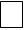 .………………………………...........................................................(podpis nauczyciela)…………………………............................(imię i nazwisko nauczyciela)..........................................................................................................................................................(adres do korespondencji).............................................................................                         PESEL.............................................................................                         (tel. kontaktowy, adres e-mail)……………………......................................(miejscowość, data)Starosta Szamotulski Starostwo PowiatoweWydział Edukacji, Spraw Obywatelskich,Kultury, Sportu i Turystykiul. Wojska Polskiego 464-500 Szamotuły